Feline Farm Friends 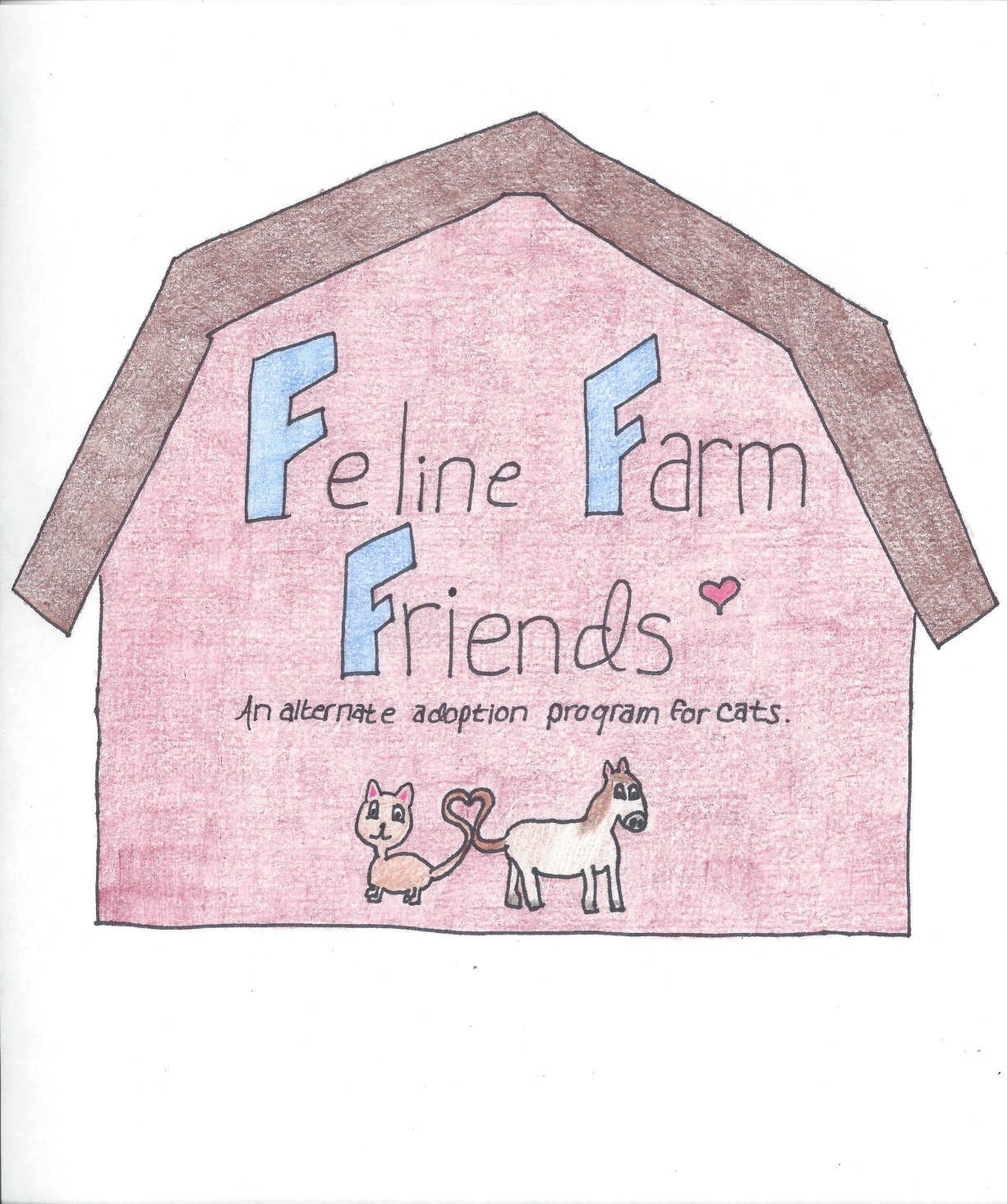 Barn Cat Placement Process OverviewYou provide food, shelter and love. We provide a healthy cat that is fixed and up-to-date on all vet work. 

An FFF member will deliver, setup, and advise during the cat's initiation process to ensure success. Adopt one of our barn cats so more can be saved from an uncertain future.Interested parties should fill out a simple questionnaire (attached) that will allow us to understand a little about you, your property, and barn/sheltering structure.  The questionnaire can also be found on our Facebook page, or can be emailed, faxed or mailed to you. Once the questionnaire is received, a program representative will contact you. We may ask to visit the structure or ask for pictures of it. A representative of our group will review your application and other information and decide if your property is a good match for a barn cat. If so, a representative will contact you to work out a plan for placing a cat at your location. For the first 14 days of placement at a barn, a cat must be confined to a crate or pen, to teach the cat that this is its new home. Food and water must be provided in the crate during that period. Feline Farm Friends will provide a “barn placement kit”. It will consist of a large crate/cage, food bowl, water bowl, towel/cushion, cover sheet, litter box, litter, scoop, 14 day supply of dry food and litter, and a “hidey box”. Feline Farm Friends will work out a plan with the adopter as to who will be putting out food, water, and doing litter-box clean up during the 14 day confinement period. At the end of the 14 day confinement period, the cat will be released into the barn. A FFF member will advise the adopter on how to do so. For the first few days after the release we suggest that the adopter continue to place food and water in the crate with the door open to ease the transition. Once the cat is released, the adopter agrees to provide a daily supply of fresh dry food and water for the cat, and agrees to provide a warm, dry secure structure in which the cat can live out its life. 